 Cloverdale and Hazelmere United Churches ~  7th Sunday after Pentecost | July 19, 2020  ~Presider: Dan Ariss | Preacher: Joyce WrightMusician:  Sharon Lauzé  |  Children and Youth Leader:  Robyn Garland We GatherWelcome and AnnouncementsLighting of the Christ CandleCall to Worship 	Opening Hymn:  VU 220 – Praise to the Lord the Almighty  Praise to the Lord, the Almighty, who rules all creation;     O my soul, praise him, at all times your health and salvation.     Come, all who hear: brothers and sisters draw near,     joining in glad adoration. Praise to the Lord, above all things so mightily reigning,     keeping us safe at his side, and so gently sustaining.     Have you not seen how all you needed has been     met by God’s gracious ordaining? Praise to the Lord who will prosper our work and defend us;     surely his goodness and mercy will daily attend us:     ponder anew what the Almighty can do,     who out of love will befriend us. Praise to the Lord! O let all that is in me adore him!     All that has life and breath come now with praises before him!     Let the Amen sound from God’s people again:     gladly with praise we adore him.The Passing of the PeaceMay the Peace of Christ be with you. / And also with you.* Korean: Christo-ui pyoung-hwa-ga dahng-sin-gwa hahm-keh ha-shi-girul. 
                  (그리스도의 평화가 당신과 함께 하시기를)Sharing the Peace (in breakout groups) What is one joy and challenge in your life right now?Praying a Scripture for Comfort: Psalm 139:1-12, 23-24  O Lord, you have searched me and known me.You know when I sit down and when I rise up;   you discern my thoughts from far away.You search out my path and my lying down,   and are acquainted with all my ways.Even before a word is on my tongue,   O Lord, you know it completely.You hem me in, behind and before,   and lay your hand upon me.Such knowledge is too wonderful for me;   it is so high that I cannot attain it.Where can I go from your spirit?   Or where can I flee from your presence?If I ascend to heaven, you are there;   if I make my bed in Sheol, you are there.If I take the wings of the morning   and settle at the farthest limits of the sea,even there your hand shall lead me,   and your right hand shall hold me fast.If I say, ‘Surely the darkness shall cover me,   and the light around me become night’,even the darkness is not dark to you;   the night is as bright as the day, 
   for darkness is as light to you.Search me, O God, and know my heart;   test me and know my thoughts.See if there is any wicked way in me,   and lead me in the way everlasting.Time for Contemplating God’s WordsHymn:  MV 131 – You Creator God, Have Searched Me You, Creator God, have searched me and you know my ways.     You perfectly understand me. It’s my cause of praise.     I cannot escape your presence in air, land or sea.     Your arms of love and protection are always with me.(Refrain) You know me, O God, you have made me.                 I am proud I’m the work of your hand.                 In my waking and sleeping moments,                 with my being I will praise your name. You created light and darkness and you love them both.     You blessed the womb of my mother, you brought me to birth.     In your image and your likeness wonderfully made.     I will lift my voice to praise you, you are God indeed. (R)Gathering TimeHymn:  MV 92 – Like a RockLike a rock, like a rock, God is under our feet.Like the starry night sky God is over our head.Like the sun on the horizon God is ever before.Like the river runs to ocean, our home is in God evermore.We Hear Good NewsScripture Reading in Korean:  Genesis 28:10-19           (Reader: Boyoung Lim)Scripture Reading:  Genesis 28:10-19 Jacob left Beer-sheba and went towards Haran. He came to a certain place and stayed there for the night, because the sun had set. Taking one of the stones of the place, he put it under his head and lay down in that place. And he dreamed that there was a ladder set up on the earth, the top of it reaching to heaven; and the angels of God were ascending and descending on it. And the Lord stood beside him and said, ‘I am the Lord, the God of Abraham your father and the God of Isaac; the land on which you lie I will give to you and to your offspring; and your offspring shall be like the dust of the earth, and you shall spread abroad to the west and to the east and to the north and to the south; and all the families of the earth shall be blessed in you and in your offspring. Know that I am with you and will keep you wherever you go, and will bring you back to this land; for I will not leave you until I have done what I have promised you.’ Then Jacob woke from his sleep and said, ‘Surely the Lord is in this place—and I did not know it!’ And he was afraid, and said, ‘How awesome is this place! This is none other than the house of God, and this is the gate of heaven.’ So Jacob rose early in the morning, and he took the stone that he had put under his head and set it up for a pillar and poured oil on the top of it. He called that place Bethel; but the name of the city was Luz at the first.Sermon – Joyce WrightTime for SilenceHymn:  VU 389 – God Is Here God is here! As we your people meet to offer praise and prayer,     may we find in fuller measure what it is in Christ we share.     Here, as in the world around us, all our varied skills and arts     wait the coming of the Spirit into open minds and hearts. Here are symbols to remind us of our lifelong need of grace;     here are table, font, and pulpit; here the cross has central place.     Here in honesty of preaching, here in silence, as in speech,     here, in newness and renewal, God the Spirit comes to each. God of all, of church and kingdom, in an age of change and doubt     keep us faithful to the gospel; help us work your purpose out.     Here, in this day’s dedication, all we have to give, receive;     we, who cannot live without you, we adore you! We believe!We RespondOffering / Offering PrayerWe dedicate these gifts and our lives to you, O God, 
in thanksgiving for your great gift of Jesus in whom we know 
an inner peace that is beyond our human understanding. 
Strengthen and empower us with the Holy Spirit to be bearers 
of this peace wherever we go. In Christ’s name we pray. Amen.Sung Response:  VU 227 – For the Fruit of All Creation (vs. 3)For the harvests of the Spirit, thanks be to God.For the good we all inherit, thanks be to God.For the wonders that astound us, for the truths that still confound us,most of all that love has found us, thanks be to God.Prayers of the People / The Lord’s Prayer Our Father, who art in Heaven, hallowed be thy name, thy kingdom come, 
thy will be done on earth as it is in Heaven.  Give us this day our daily bread, 
and forgive us our trespasses as we forgive those who trespass against us. 
And lead us not into temptation, but deliver us from evil, for Thine is the Kingdom, the power and the glory, for ever and ever. Amen.Hymn:  VU 509 – Here I Am Lord I, the Lord of sea and sky, I have heard my people cry.    All who dwell in deepest sin my hand will save.    I who made the stars of night, I will make their darkness bright.    Who will bear my light to them? Whom shall I send?(Chorus) Here I am, Lord. Is it I, Lord? I have heard you calling in the night.I will go, Lord, if you lead me. I will hold your people in my heart. I, the Lord of snow and rain, I have borne my people’s pain,     I have wept for love of them; they turn away.     I will break their hearts of stone, give them hearts for love alone.     I will speak my word to them. Whom shall I send?  (C) I, the Lord of wind and flame, I will tend the poor and lame,     I will set a feast for them; my hand will save.     Finest bread I will provide till their hearts be satisfied.     I will give my life to them. Whom shall I send? (C)Commissioning and BenedictionSending Song:  VU 509 – Here I Am Lord (Chorus)Here I am, Lord. Is it I, Lord? I have heard you calling in the night.I will go, Lord, if you lead me. I will hold your people in my heart.Postlude   Announcements for July 19, 2020       Cloverdale & Hazelmere United Churches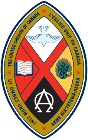       604-574-5813 / Office Hours: Mon – Fri, 10 am – 2 pm              www.cloverdaleunitedchurch.ca / cloverdalehazelmereuc@telus.netCloverdale United Church & Office: 17575 - 58A Ave. Surrey, V3S 1N1Hazelmere United Church: 1614 - 184 St. Surrey, V3S 9V2A Week at a Glance: Sun, July 19:	7th Sunday after Pentecost – Online Worship 		Live-stream on Zoom at 10:30 am		(Recording available at 2 pm on website)Mon, July 20:	Children’s Church – 2 pm (Zoom)Wed, July 22:	English Language Learning Sun, July 26:	8th Sunday after Pentecost – Online Worship 		Pre-recorded service at 10:30 am☀️ SUMMER OFFICE HOURS (JULY & AUGUST) ☀️Wednesday, Thursday, Friday: 9 am – 2 pm  WORSIHP SERVICES DURING SUMMER
Summer worship services will be a mixture of pre-recorded service and live-stream service on Zoom. Please read the “Service info” emails from the church on Fridays or check out the website for updates.   STAFF SUMMER HOLIDAY SCHEDULES      - Rev. Lori Megley-Best:  July 13 – Aug 3      - Robyn Garland:  Aug 4 – 11  PASTORAL EMERGENCIES DURING REV. LORI’S ABSENCE
     Rev. Lori will be away on summer holidays from July 13 to August 3. 
     For any pastoral emergencies please contact Rev. Janice Young 
     (Peninsula UC) at 604-531-2979.  SUMMER CHILDREN'S CHURCH – 2 PM ON MONDAYS 
Join us for Summer Children's Church on Mondays at 2pm, on Zoom! 
All children are welcome for a check in, game, bible story, discussion and follow up activities! Email Robyn at cuc.cyg@gmail.com or the office if you would like the Zoom link for your child. (Our meetings are password protected with a waiting room enabled, as safety is a top priority in this important ministry.)   NO BIBLE STUDY UNTIL AUG 11 
Tuesday morning Bible Study will take a break and will resume on Aug 11.    INTERCULTURAL MINISTRY COORDINATOR
We extend a warm welcome to ChoHee Won, who has accepted the position of Intercultural Ministry coordinator. Her start date will be September 15, 2020.  WONDERING HOW TO SUPPORT YOUR CHURCH at this uncertain time?
All your donations are gratefully received at this time. Thank you!
There are several ways you can deliver your offerings to the church:Go on PAR (Pre-Authorized Remittance). The bank will send us your designated monthly giving to the church. Mail them in. Consider mailing in post-dated cheques. 
Our address is: 17575 - 58A Ave, Surrey, BC, V3S 1N1Donate online from our website, powered by CanadaHelps.
https://www.cloverdaleunitedchurch.ca/pages/donate Donations to HUC can be made by e-transfer to hazelmereunitedchurch@gmail.com If you have any questions, please contact the church office. < Mission Statements >Hazelmere:  To praise God together, celebrate our heritage,grow in faith and reach out to others.Cloverdale:  To thrive in faith through relationship with God,                                      one another and the community.                                       To serve others as Jesus would.